Σύμφωνα με τις διατάξειςτων  παραγράφων  2(α)  και  3(α)  του  άρθρου  5,  του  Ν.2986/2002  (Φ.Ε.Κ. 24  τ.  Α΄),  όπως τροποποιήθηκε από την παράγραφο 3γ, του άρθρου 13 του Ν.3149/2003 (Φ.Ε.Κ.141 τ. Α΄),των παρ.1 έως 4 του άρθρου 1 και του άρθρου 2 του Π.Δ.140/1998 (Φ.Ε.Κ. 107 τ. Α΄),των παρ.1 και 2 του άρθρου 40  του Υ.Κ.-Ν.3528/2007 (Φ.Ε.Κ.26 τ. Α΄),των παρ. 5 και 8 του άρθρου 4 , του Ν.3848/2010(Φ.Ε.Κ.71 τ. Α΄),της παραγράφου 7, του άρθρου 62 του νόμου 4589/2019 (Φ.Ε.Κ. 13 τ. Α΄)της παραγράφου 3, του άρθρου 78 του νόμου 4823/2021 (Φ.Ε.Κ. 136 τ. Α΄)της με αριθμό πρωτ.46026/Δ2/25-06-2007 σχετικής εγκυκλίου ΥΠΑΙΘτην με αριθμό 107693/Ε2/01-07-2016 σχετικής εγκυκλίου ΥΠΑΙΘκαι έχοντας υπόψη την υπηρεσιακή συνέπεια, την υπευθυνότητα, την ανάπτυξη πρωτοβουλιών, τη συνεργασία και την επικοινωνία με εκπαιδευτικούς, γονείς και μαθητές, την επιστημονική κατάρτιση, την παιδαγωγική ικανότητα, τη συμπεριφορά, το ήθος και τη γενικότερη προσφορά σε θέματα που αφορούν τη λειτουργία του σχολείουκρίνουμε ότι η/ο εκπαιδευτικός/Ε.Ε.Π./Ε.Β.Π. ……………………………………………………………  κλ. ………………………  που υπηρετεί στη σχολική μας μονάδα κατά το διδακτικό έτος …………... – ……………. είναι κατάλληλη/-ος για μονιμοποίηση.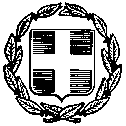 ΕΛΛΗΝΙΚΗ ΔΗΜΟΚΡΑΤΙΑΥΠΟΥΡΓΕΙΟ ΠΑΙΔΕΙΑΣ ΚΑΙ ΘΡΗΣΚΕΥΜΑΤΩΝ----------------Λευκάδα, ……..-……-……………..ΠΕΡΙΦΕΡΕΙΑΚΗ Δ/ΝΣΗ Α/ΘΜΙΑΣ & Β/ΘΜΙΑΣ ΕΚΠ/ΣΗΣ ΙΟΝΙΩΝ ΝΗΣΩΝΑρ. Πρωτ.:…………….Δ/ΝΣΗ Α/ΘΜΙΑΣ ΕΚΠ/ΣΗΣ ΛΕΥΚΑΔΑΣ………..  Δ. ΣΧ. /Ν/ΓΕΙΟ ……………………….Ειδικό Υπηρεσιακό Σημείωμα για Μονιμοποίηση εκπαιδευτικού λειτουργού/Ε.Ε.Π./Ε.Β.Π.